Pakkeliste - sommer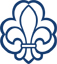 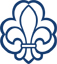 SoveposeLiggeunderlagRegntøj – kan udelukkes på weekendtur efter vejrudsigtenOvertøjLukkede sko, kondisko eller vandrestøvlerSandalerGummistøvlerLange bukserShortsTrøjeT-shirtsUndertøjStrømperNattøj + evt. sovedyrToiletgrej: Tandbørste, tandpasta, håndklædeSpisegrej i bestikpose: Tallerken, mug, bestik, viskestykke, vanddunkSpejderuniform + tørklædeLygteDolkMadpakke til første måltidLamineret ‘Hvis uheldet sker…’Sommerlejr tilføjelser:BadetøjSolhat / kasketTurrygsæk (lille taske til éndagstur)Tjekliste inden afgangAlle ting fra pakkelisten er medNavn i alt”Hvis uheldet sker…” ligger i toplommen på rygsækkenRobust og nærende madpakkeSpisegrej er i bestikposeAlt er pakket i små poserSpejderen har selv puttet tingene i rygsækkenSpejderen har lukket rygsækken selv og kan bære denSpejderen ved selv, hvordan alt udstyret skal brugesRygsækken er indstillet rigtigt